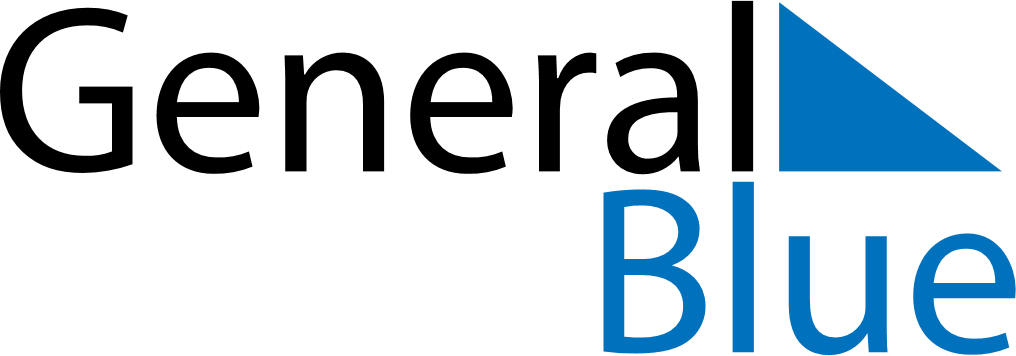 Daily Planner July 25, 2022 - July 31, 2022Daily Planner July 25, 2022 - July 31, 2022Daily Planner July 25, 2022 - July 31, 2022Daily Planner July 25, 2022 - July 31, 2022Daily Planner July 25, 2022 - July 31, 2022Daily Planner July 25, 2022 - July 31, 2022Daily Planner July 25, 2022 - July 31, 2022Daily Planner MondayJul 25TuesdayJul 26WednesdayJul 27ThursdayJul 28FridayJul 29 SaturdayJul 30 SundayJul 31MorningAfternoonEvening